Aires urbaines -CAPDoc. 16 - La ville du « quart d’heure » - TF1 le JT (4.10) - 31/08/2020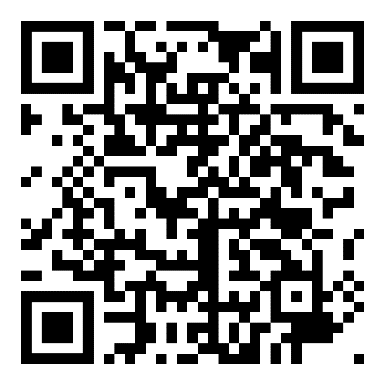 https://www.facebook.com/TF1leJT/videos/932272223931897/Doc. 19 - Territoires : ces petites villes attractives qui créent de l'emploi -France 2- journal de 13h – 02/10/2019 (3.23)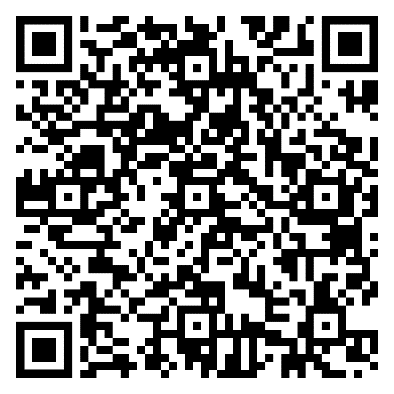 https://www.francetvinfo.fr/economie/emploi/territoires-ces-petites-villes-attractives-qui-creent-de-l-emploi_3641417.htmlDoc. 20 - Les Français vivent de plus en plus dans les zones urbaines ; les périphéries attirent davantage- Le Monde - Emeline Cazi- 27/10/2020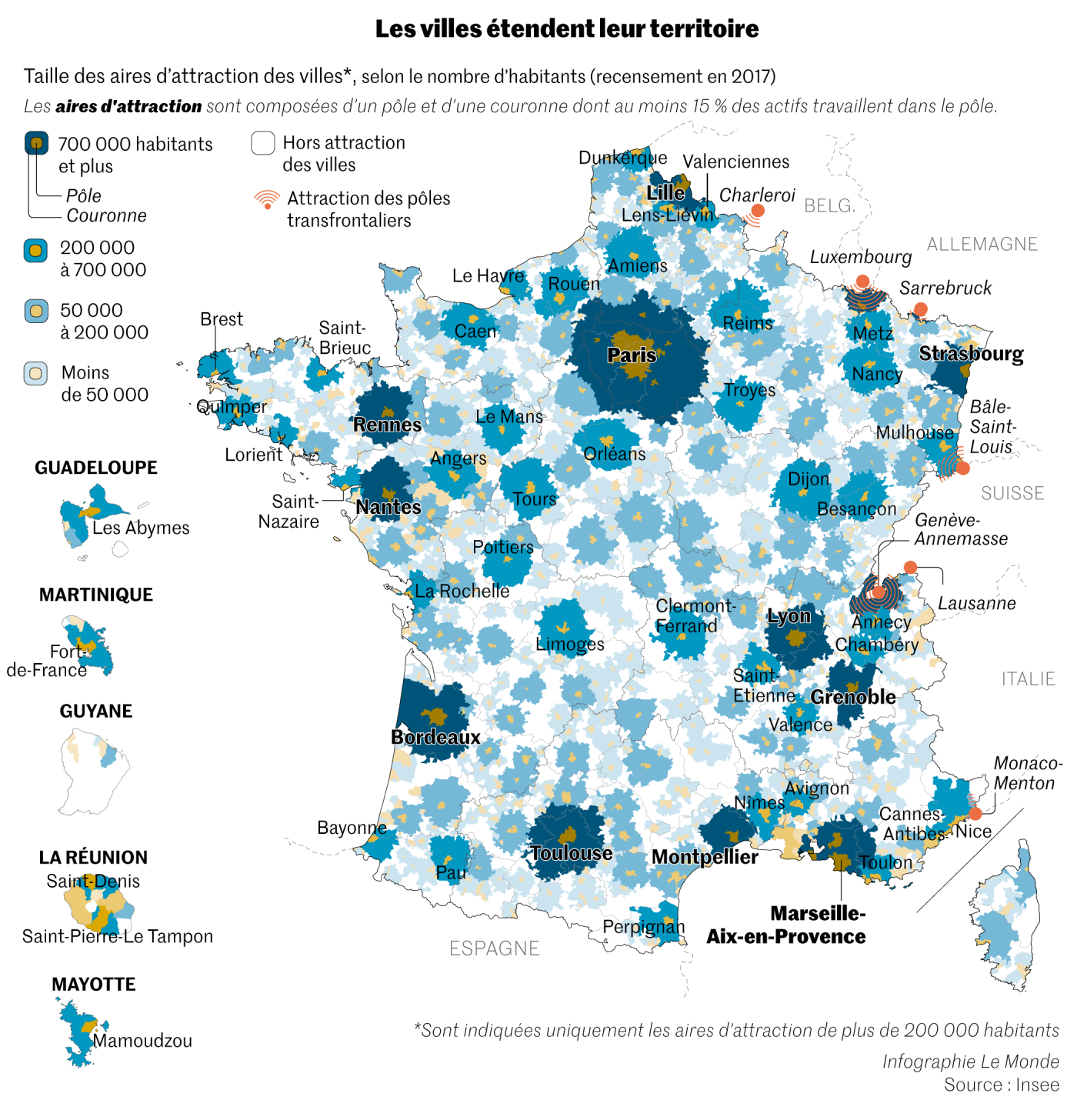 https://www.lemonde.fr/economie/article/2020/10/27/la-france-est-de-plus-en-plus-urbaine_6057523_3234.htmlDoc. 17 - Interview de Jean-Christophe Fanouillet, directeur régional de l'Insee Hauts-de-France sur les villes moyennes de sa région - France 3 Région Hauts de France- 04/07/2019 (3.12)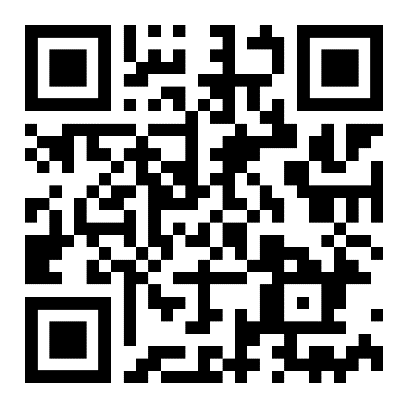 https://youtu.be/xqY8fYCi6TwDoc. 18 - Présentation du programme « Petites villes de demain » de l’agence nationale de la cohésion des territoires (1.27) – 30/09/2020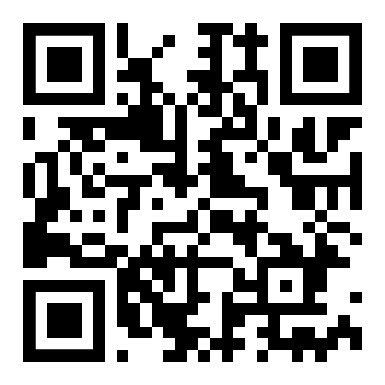 https://agence-cohesion-territoires.gouv.fr/petites-villes-de-demain-45